Информация о руководствеФ.И.О.ДолжностьЭлектронная почтаКонтактный телефонЧередникова Елена Александровна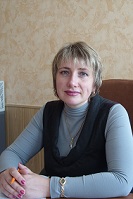 директорalscool2012@gmail.co(84671)2-11-48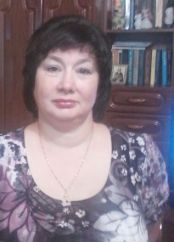 Старший воспитательdouburatino@yandex.ru84671) 4-83-76